Jaarplanning LINK schooljaar 2020 – 2021		 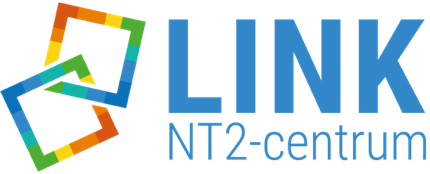 Het schooljaar start met drie lesweken om het LINK-jaar op te starten en eindigt met drie weken om het af te sluiten; dan blijven er 34 lesweken over die we verdelen in drie lesblokken. Volgens onderstaande verdeling zijn blok 1 en 2 langer en bieden de mogelijkheid om ‘examen’ af te leggen in behaalde doelen. Blok 3 is korter en is bedoeld om nog wat puntjes op de i te zetten en het jaar mooi af te ronden. Bij de start houden we een intake: de leerling maakt TOA-toetsen en we plannen een afspraak met leerling, mentor of docent Nederlands en LINK-docent. In dat gesprek stellen we vast waar we precies aan gaan werken. In mei maakt de leerling opnieuw TOA-toetsen en bespreken we de voortgang met de docent/mentor. Voor een leerling die mooie voortgang maakt, formuleren we uiteraard nieuwe doelen die behaald kunnen worden. Blok 1Blok 2Blok 3LesweekDataActiviteiten LINK31/08 – 04/09-07/09 – 11/09TOA-toetsen Lezen en Luisteren14/09 – 18/09Intake & Doelen bepalen (op eigen school)121/09 – 25/09les228/09 – 02/10les305/10 – 09/10les412/10 – 16/10les19/10 – 23/10Herfstvakantie526/10 – 30/10Les602/11 – 06/11Les 709/11 – 13/11Les 816/20 – 20/11les923/11 – 27/11Les 1030/11 – 04/12Les – mogelijkheid ‘examen’ te doen1107/12 – 11/12Les – mogelijkheid ‘examen’ te doen1214/12 – 18/12Les (? – misschien in overleg geen les ivm kerstdrukte?21/12 – 25/12Kerstvakantie28/12 – 01/01KerstvakantieLesweekStartdatumActiviteiten LINK104/01 – 08/01Les / contact met mentor & leerling -> nieuwe doelen211/01 – 15/01Les318/01 – 22/01Les 425/01 – 29/01Les 501/02 – 05/02Les 608/02 – 12/02Les715/02 – 19/02Les – mogelijkheid ‘examen’ te doen22/02 – 26/02Voorjaarsvakantie801/03 – 05/03Les908/03 – 12/03Les1015/03 – 19/03Les1122/03 – 26/03Les 1229/03 – 01/0402/04 Goede Vrijdag is vrij1306/04 – 09/0405/04 Tweede Paasdag is vrij1412/04 – 16/04Les – mogelijkheid ‘examen’ te doen – TOA-toetsen1519/04 – 23/04Les – mogelijkheid ‘examen’ te doen – TOA-toetsen26/04 – 30/04Meivakantie03/05 – 07/05MeivakantieLesweekStartdatumActiviteiten LINK110/05 – 12/0514/05 en 15/05 is Hemelvaart is vrij217/05 – 21/05Les – evaluatiegesprek met docent/mentor en leerling325/05 – 28/0524/05 is Tweede Pinksterdag is vrij431/05 – 04/06Les 507/06 – 11/06Les 614/06 – 18/06Les 721/06 – 25/06Les – mogelijkheid ‘examen’ te doen28/06 – 02/07Les – mogelijkheid ‘examen’ te doen05/07 – 09/07Afsluiting LINK-jaar12/07 – 16/07-Vanaf 19/07Zomervakantie